　　 　令和元年度　	設楽町家庭教育推進講演会		設楽町自殺対策普及講演会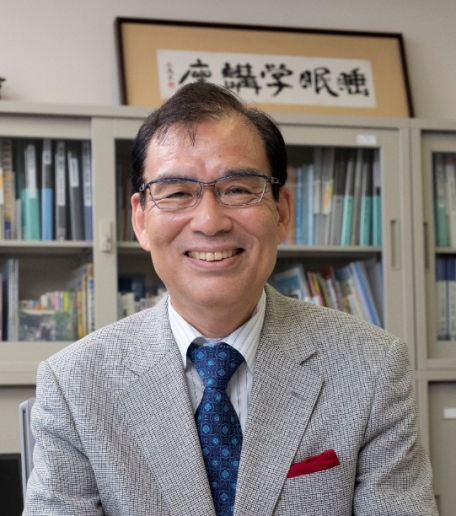 ○参加申し込み　入場は無料です。参加申し込みは、11月15日(金)までに、教育委員会へ申込書をご提出ください。未就学児の託児を希望される場合は、11月22日(金)までにしたら保健福祉センターへ直接お申し込みください。（先着順。定員に達した場合はお断りすることがあります）※会場の駐車場には限りがありますので、乗り合わせで来られるか、旧庁舎の駐車場もご利用ください。―・―・―・―・―・―・―・―・― 切り取り線　―・―・―・―・―・―・―・―・―令和元年度設楽町家庭教育推進講演会　参加申込用紙